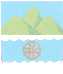 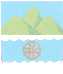 Самарская область Дума городского округа ОктябрьскСедьмого созыва   от 25  ноября 2020 года					     	                           № 20О внесении изменений в Решение Думы городского округа от 11.12.2019 года № 368 «О бюджете городского округа Октябрьск Самарской области на 2020 год и плановый период 2021-2022 годов»	В соответствии с Бюджетным кодексом Российской Федерации,  Федеральным Законом от 06.10.2003 г. №131-ФЗ «Об общих принципах организации местного самоуправления в Российской Федерации», Дума городского округа Октябрьск Самарской области                                                         РЕШИЛА:Статья 1.          Внести в решение Думы городского округа Октябрьск Самарской области от 11.12.2019 года № 368 «О бюджете городского округа Октябрьск Самарской 
области на 2020 год и плановый период 2021-2022 годов» (газета «Октябрьское время» декабрь 2019, январь 2020, март 2020, май 2020, июль 2020, октябрь 2020, ноябрь 2020) следующие изменения: 	1.1. В статье 1:      в части 1:	в абзаце 1 сумму «685258,7» заменить суммой «726070,1»;      в абзаце 2 сумму «691921,3» заменить суммой «711439,3».     в абзаце 3 слово «дефицит» заменить словом «профицит», сумму «6662,6» заменить суммой «14630,8».в части 2:      в абзаце 1 сумму «418100,1» заменить суммой «439065,8»;      в абзаце 2 сумму «416655,9» заменить суммой «437621,6»;	в части 3:      в абзаце 1 сумму «385421,3» заменить суммой «387309,8»;      в абзаце 2 сумму «383797,3» заменить суммой «385685,8».      1.2. В статье 2:	сумму «24778,8» заменить суммой «24565,2».      1.3. В статье 3:       в части 1:       в абзаце 1 сумму «550166,2» заменить суммой «590977,6»;       в абзаце 2 сумму «285607,4» заменить суммой «306573,1»;            в абзаце 3 сумму «238575,5» заменить суммой «240464,0»;       в части 2:       в абзаце 1 сумму «550264,1» заменить суммой «591075,5»;       в абзаце 1 сумму «285607,4» заменить суммой «306573,1»;        в абзаце 1 сумму «238575,5» заменить суммой «240464,0».       1.4. В статье 8:       сумму «7203,0» заменить суммой «8682,5».       1.5. В статье 13:       в части 1:       в абзаце 1 сумму «121841,2» заменить суммой «100547,8»;            в абзаце 2 сумму «123605,8» заменить суммой «99103,6»;            в абзаце 3 сумму «121581,8» заменить суммой «97479,6».       1.6. Приложения № 4,5,6,7,8,9,10 к Решению изложить в следующей редакции:      «ПРИЛОЖЕНИЕ №4к Решению Думы городского округа Октябрьск "О бюджете городского округа Октябрьск Самарской области на 2020 год и плановыйпериод 2021-2022 годов"Распределение бюджетных ассигнований по целевым статьям (муниципальным программам городского округа Октябрьск Самарской области и непрограммным направлениям деятельности), группам и подгруппам видов расходов классификации расходов бюджета городского округа Октябрьск Самарской области на 2020 годПРИЛОЖЕНИЕ №5к Решению Думы городского округа Октябрьск "О бюджете городского округа Октябрьск Самарской области на 2020 год и плановыйпериод 2021-2022 годов"Распределение бюджетных ассигнований по целевым статьям (муниципальным программам городского округа Октябрьск Самарской области и непрограммным направлениям деятельности), группам и подгруппам видов расходов классификации расходов бюджета городского округа Октябрьск Самарской области на плановый 
период 2021 и 2022 годовВедомственная структура расходов бюджета городского округа Октябрьск на 2020 годВедомственная структура расходов бюджета городского округа Октябрьск на плановый период 2021 и 2022 годовИсточники  внутреннего финансирования дефицита бюджетагородского округа  на 2020 годИсточники  внутреннего финансирования дефицита бюджета городского округа на плановый период 2021-2022 годовПрограмма муниципальных внутренних заимствований городского округа Октябрьск на 2020 год    Статья 2. Настоящее Решение опубликовать в газете «Октябрьское время».    Статья 3. Настоящее Решение вступает в силу со дня его опубликования.Глава городского округа Октябрьск Самарской области	А.В. Гожая Председатель Думы городского округаОктябрьск Самарской области                                                                  В.В. Ревин Р Е Ш Е Н И Е  НаименованиеЦСРВРСумма, тыс. рублейСумма, тыс. рублейНаименованиеЦСРВРВсегоВ том числе за счет безвозмездных поступленийМуниципальная программа "Содержание, эксплуатация и развитие муниципальных зданий и транспорта на 2015-2023 гг."
 03 0 00 0000060 302,728 673,1Закупка товаров, работ и услуг для обеспечения государственных (муниципальных) нужд
 03 0 00 0000020031 419,528 673,1Предоставление субсидий бюджетным, автономным учреждениям и иным некоммерческим организациям
 03 0 00 0000060028 883,20,0Ведомственная целевая программа "Обеспечение реализации полномочий муниципального казенного учреждения "Финансовое управление Администрации г.о.Октябрьск Самарской области" на 2013-2015 годы и на период до 2020 года
 04 0 00 000008 812,30,0Расходы на выплаты персоналу в целях обеспечения выполнения функций государственными (муниципальными) органами, казенными учреждениями, органами управления государственными внебюджетными фондами
 04 0 00 000001008 297,20,0Закупка товаров, работ и услуг для обеспечения государственных (муниципальных) нужд
 04 0 00 00000200514,10,0Иные бюджетные ассигнования
 04 0 00 000008001,00,0Муниципальная программа «Профилактика правонарушений и обеспечение общественной безопасности на 2018–2023 годы»
 05 0 00 00000285,9156,9Предоставление субсидий бюджетным, автономным учреждениям и иным некоммерческим организациям
 05 0 00 00000600285,9156,9Муниципальная программа "Улучшение условий и охраны труда в городском округе Октябрьск Самарской области на 2018-2025 годы"
 06 0 00 0000034,80,0Закупка товаров, работ и услуг для обеспечения государственных (муниципальных) нужд
 06 0 00 0000020010,70,0Предоставление субсидий бюджетным, автономным учреждениям и иным некоммерческим организациям
 06 0 00 0000060024,10,0Муниципальная программа "Развитие муниципальной службы в городском округе Октябрьск Самарской области на 2016-2022 годы"
 07 0 00 00000156,20,0Расходы на выплаты персоналу в целях обеспечения выполнения функций государственными (муниципальными) органами, казенными учреждениями, органами управления государственными внебюджетными фондами
 07 0 00 0000010053,30,0Закупка товаров, работ и услуг для обеспечения государственных (муниципальных) нужд
 07 0 00 00000200102,90,0Муниципальная программа "Развитие физической культуры и спорта в городском округе Октябрьск Самарской области на 2014-2020 годы"
 11 0 00 0000010 791,51 000,0Предоставление субсидий бюджетным, автономным учреждениям и иным некоммерческим организациям
 11 0 00 0000060010 791,51 000,0Муниципальная программа городского округа Октябрьск "Молодой семье - доступное жилье" до 2021 года"
 12 0 00 0000014 038,910 623,2Социальное обеспечение и иные выплаты населению
 12 0 00 0000030014 038,910 623,2Муниципальная программа "Создание безбарьерной среды жизнедеятельности для инвалидов и других маломобильных граждан в городском округе Октябрьск " на 2017-2021 годы
 13 0 00 00000133,20,0Предоставление субсидий бюджетным, автономным учреждениям и иным некоммерческим организациям
 13 0 00 00000600133,20,0Муниципальная программа городского округа Октябрьск Самарской области "Дети Октябрьска" на 2019-2023 годы
 14 0 00 000001 805,91 496,0Закупка товаров, работ и услуг для обеспечения государственных (муниципальных) нужд
 14 0 00 000002001 805,91 496,0Ведомственная целевая программа "Обеспечение реализации полномочий Муниципального казенного учреждения "Учреждение по обеспечению деятельности органов местного самоуправления городского округа Октябрьск Самарской области" на 2018-2020 гг."
 15 0 00 0000013 569,80,0Расходы на выплаты персоналу в целях обеспечения выполнения функций государственными (муниципальными) органами, казенными учреждениями, органами управления государственными внебюджетными фондами
 15 0 00 000001009 505,80,0Закупка товаров, работ и услуг для обеспечения государственных (муниципальных) нужд
 15 0 00 000002004 034,30,0Иные бюджетные ассигнования
 15 0 00 0000080029,70,0Муниципальная программа "Создание благоприятных условий в целях привлечения медицинских работников для работы в государственном бюджетном учреждении здравоохранения Самарской области "Октябрьская центральная городская больница" на 2019-2024 годы"
 16 0 00 00000410,00,0Социальное обеспечение и иные выплаты населению
 16 0 00 00000300410,00,0Муниципальная программа "Защита населения и территорий от чрезвычайных ситуаций природного и техногенного характера, выполнение мероприятий по гражданской обороне, обеспечение первичных мер пожарной безопасности и безопасности людей на водных объектах в городском округе Октябрьск на 2018-2027 годы"
 31 0 00 000004 436,50,0Расходы на выплаты персоналу в целях обеспечения выполнения функций государственными (муниципальными) органами, казенными учреждениями, органами управления государственными внебюджетными фондами
 31 0 00 000001003 180,60,0Закупка товаров, работ и услуг для обеспечения государственных (муниципальных) нужд
 31 0 00 00000200360,30,0Социальное обеспечение и иные выплаты населению 31 0 00 0000030037,00,0Предоставление субсидий бюджетным, автономным учреждениям и иным некоммерческим организациям
 31 0 00 00000600858,60,0Муниципальная программа поддержки и развития малого и среднего предпринимательства в городском округе Октябрьск Самарской области на 2016-2023 годы
 41 0 00 000002 543,50,0Расходы на выплаты персоналу в целях обеспечения выполнения функций государственными (муниципальными) органами, казенными учреждениями, органами управления государственными внебюджетными фондами
 41 0 00 000001001 156,40,0Закупка товаров, работ и услуг для обеспечения государственных (муниципальных) нужд
 41 0 00 00000200745,10,0Предоставление субсидий бюджетным, автономным учреждениям и иным некоммерческим организациям
 41 0 00 00000600482,00,0Иные бюджетные ассигнования
 41 0 00 00000800160,00,0Муниципальная программа комплексного развития транспортной инфраструктуры городского округа Октябрьск Самарской области на 2018-2028 годы
 42 0 00 0000039 776,530 951,4Закупка товаров, работ и услуг для обеспечения государственных (муниципальных) нужд
 42 0 00 0000020039 776,530 951,4Муниципальная программа "Энергосбережение и повышение энергетической эффективности в городском округе Октябрьск на 2017-2021 гг."
 51 0 00 0000067 555,766 880,1Иные бюджетные ассигнования
 51 0 00 0000080067 555,766 880,1Муниципальная программа комплексного развития коммунальной инфраструктуры городского округа Октябрьск Самарской области на 2018-2030 годы
 52 0 00 00000119 316,2113 525,8Закупка товаров, работ и услуг для обеспечения государственных (муниципальных) нужд
 52 0 00 0000020041 166,336 783,3Капитальные вложения в объекты государственной (муниципальной) собственности
 52 0 00 0000040078 149,976 742,5Строительство городских канализационных очистных сооружений г. Октябрьска, 1 этап
 52 0 00 40040400572,20,0Проектирование и строительство объектов водоотведения: канализационные очистные сооружения №3 в районе Первомайск 52 0 00 4004040024,00,0Проектирование и строительство модульной котельной №5А с тепловыми сетями г. о. Октябрьск
 52 0 00 4005040030,00,0Реконструкция насосной №1 г.о. Октябрьск с заменой водопроводных сетей
 52 0 00 40070400120,00,0Реконструкция насосной №2 г.о. Октябрьск с заменой водопроводных сетей
 52 0 00 40070400120,00,0Строительство городских канализационных очистных сооружений г. Октябрьска, 1 этап
 52 0 G6 5013040077 283,776 742,5Муниципальная программа "Переселение граждан из аварийного жилищного фонда на территории городского округа Октябрьск на 2018-2024 годы"
 55 0 00 000002 608,10,0Капитальные вложения в объекты государственной (муниципальной) собственности
 55 0 00 000004002 608,10,0Обеспечение мероприятий по переселению граждан из аварийного жилищного фонда, в том числе переселению граждан из аварийного жилищного фонда с учетом необходимости развития малоэтажного жилищного строительства
 55 0 00 400104002 608,10,0Муниципальная программа "Благоустройство территории городского округа Октябрьск на 2017-2025 годы"
 56 0 00 0000063 140,37 111,2Закупка товаров, работ и услуг для обеспечения государственных (муниципальных) нужд
 56 0 00 0000020018 756,47 111,2Предоставление субсидий бюджетным, автономным учреждениям и иным некоммерческим организациям
 56 0 00 0000060041 667,20,0Иные бюджетные ассигнования
 56 0 00 000008002 716,70,0Муниципальная программа городского округа Октябрьск "Формирование современной городской среды" на 2018-2024 годы
 57 0 00 0000088 507,878 620,1Закупка товаров, работ и услуг для обеспечения государственных (муниципальных) нужд
 57 0 00 0000020088 507,878 620,1Муниципальная программа "Обращение с отходами производства и потребления на территории городского округа Октябрьск Самарской области на 2017-2023 годы"
 61 0 00 000005 895,55 490,6Закупка товаров, работ и услуг для обеспечения государственных (муниципальных) нужд
 61 0 00 000002005 895,55 490,6Муниципальная программа "Реализация стратегии государственной молодежной политики на территории городского округа Октябрьск Самарской области" на 2019-2024годы
 71 0 00 000005 075,9275,6Предоставление субсидий бюджетным, автономным учреждениям и иным некоммерческим организациям
 71 0 00 000006005 075,9275,6Муниципальная программа "Развитие культуры и искусства в городском округе Октябрьск Самарской области" на 2018-2023 годы
 81 0 00 0000075 082,87 113,0Закупка товаров, работ и услуг для обеспечения государственных (муниципальных) нужд
 81 0 00 00000200776,2470,0Капитальные вложения в объекты государственной (муниципальной) собственности
 81 0 00 0000040030,00,0Проектирование и строительство спортивно-культурного комплекса в районе Первомайск
 81 0 00 4006040030,00,0Предоставление субсидий бюджетным, автономным учреждениям и иным некоммерческим организациям
 81 0 00 0000060074 276,66 643,0Непрограммные направления расходов бюджета городского округа
 90 0 00 00000127 159,541 027,9Расходы на выплаты персоналу в целях обеспечения выполнения функций государственными (муниципальными) органами, казенными учреждениями, органами управления государственными внебюджетными фондами
 90 0 00 0000010065 678,44 926,6Закупка товаров, работ и услуг для обеспечения государственных (муниципальных) нужд
 90 0 00 000002006 761,11 221,1Социальное обеспечение и иные выплаты населению
 90 0 00 0000030027 828,226 196,4Капитальные вложения в объекты государственной (муниципальной) собственности
 90 0 00 000004005 462,45 462,4Предоставление жилых помещений детям-сиротам и детям, оставшимся без попечения родителей, лицам из их числа по договорам найма специализированных жилых помещений
 90 0 00 R08204003 297,23 297,2Предоставление жилых помещений детям-сиротам и детям, оставшимся без попечения родителей, лицам из их числа по договорам найма специализированных жилых помещений (расходы сверх софинансирования)
 90 0 00 Z08204002 165,22 165,2Предоставление субсидий бюджетным, автономным учреждениям и иным некоммерческим организациям
 90 0 00 0000060016 135,53 202,7Обслуживание государственного (муниципального) долга
 90 0 00 000007001 503,60,0Иные бюджетные ассигнования
 90 0 00 000008003 790,418,8Всего
 711 439,3392 944,8НаименованиеЦСРВРСумма, тыс. руб.Сумма, тыс. руб.Сумма, тыс. руб.Сумма, тыс. руб.Сумма, тыс. руб.НаименованиеЦСРВР2021 г.2021 г.В том числе за счет безвозмездных поступлений2022 г.В том числе за счет безвозмездных поступленийМуниципальная программа "Содержание, эксплуатация и развитие муниципальных зданий и транспорта на 2015-2023 гг."03 0 00 0000067 809,867 809,832 000,081 235,843 412,1Закупка товаров, работ и услуг для обеспечения государственных (муниципальных) нужд03 0 00 0000020037 647,137 647,132 000,051 073,143 412,1Предоставление субсидий бюджетным, автономным учреждениям и иным некоммерческим организациям
 03 0 00 0000060030 162,730 162,70,030 162,70,0Ведомственная целевая программа "Обеспечение реализации полномочий Муниципального казенного учреждения "Финансовое управление Администрации г.о.Октябрьск Самарской области" на 2021-2023 годы"
 04 0 00 000008 280,88 280,80,08 299,50,0Расходы на выплаты персоналу в целях обеспечения выполнения функций государственными (муниципальными) органами, казенными учреждениями, органами управления государственными внебюджетными фондами
 04 0 00 000001007 767,37 767,30,07 766,90,0Закупка товаров, работ и услуг для обеспечения государственных (муниципальных) нужд
 04 0 00 00000200512,5512,50,0531,60,0Иные бюджетные ассигнования
 04 0 00 000008001,01,00,01,00,0Муниципальная программа «Профилактика правонарушений и обеспечение общественной безопасности на 2018–2023 годы»
 05 0 00 00000285,9285,9156,9129,00,0Предоставление субсидий бюджетным, автономным учреждениям и иным некоммерческим организациям
 05 0 00 00000600285,9285,9156,9129,00,0Муниципальная программа "Улучшение условий и охраны труда в городском округе Октябрьск Самарской области на 2018-2025 годы"06 0 00 0000030,530,50,07,50,0Закупка товаров, работ и услуг для обеспечения государственных (муниципальных) нужд06 0 00 0000020030,530,50,07,50,0Муниципальная программа "Развитие муниципальной службы в городском округе Октябрьск Самарской области на 2016-2022 годы"
 07 0 00 00000284,2284,20,0345,50,0Расходы на выплаты персоналу в целях обеспечения выполнения функций государственными (муниципальными) органами, казенными учреждениями, органами управления государственными внебюджетными фондами
 07 0 00 0000010090,990,90,096,80,0Закупка товаров, работ и услуг для обеспечения государственных (муниципальных) нужд
 07 0 00 00000200193,3193,30,0248,70,0Муниципальная программа городского округа Октябрьск "Молодой семье - доступное жилье" до 2021 года"
 12 0 00 0000014 038,914 038,910 623,20,00,0Социальное обеспечение и иные выплаты населению 12 0 00 0000030014 038,914 038,910 623,20,00,0Муниципальная программа городского округа Октябрьск "Молодой семье - доступное жилье" на 2022-2025годы"12 0 00 000000,00,014 038,910 623,2Социальное обеспечение и иные выплаты населению
 12 0 00 000003000,00,014 038,910 623,2Муниципальная программа "Создание безбарьерной среды жизнедеятельности для инвалидов и других маломобильных граждан в городском округе Октябрьск " на 2017-2021 годы
 13 0 00 00000113,6113,60,00,00,0Предоставление субсидий бюджетным, автономным учреждениям и иным некоммерческим организациям
 13 0 00 00000600113,6113,60,00,00,0Муниципальная программа городского округа Октябрьск Самарской области "Дети Октябрьска" на 2019-2023 годы
 14 0 00 0000099,099,00,0316,00,0Закупка товаров, работ и услуг для обеспечения государственных (муниципальных) нужд
 14 0 00 0000020099,099,00,0316,00,0Ведомственная целевая программа "Обеспечение реализации полномочий Муниципального казенного учреждения "Учреждение по обеспечению деятельности органов местного самоуправления городского округа Октябрьск Самарской области" на 2021-2023 гг."
 15 0 00 0000012 732,312 732,30,012 722,20,0Расходы на выплаты персоналу в целях обеспечения выполнения функций государственными (муниципальными) органами, казенными учреждениями, органами управления государственными внебюджетными фондами
 15 0 00 000001009 435,49 435,40,09 435,40,0Закупка товаров, работ и услуг для обеспечения государственных (муниципальных) нужд 15 0 00 000002003 274,93 274,90,03 268,90,0Иные бюджетные ассигнования
 15 0 00 0000080022,022,00,017,90,0Муниципальная программа "Защита населения и территорий от чрезвычайных ситуаций природного и техногенного характера, выполнение мероприятий по гражданской обороне, обеспечение первичных мер пожарной безопасности и безопасности людей на водных объектах в городском округе Октябрьск на 2018-2027 годы"
 31 0 00 000004 556,34 556,30,05 870,60,0Расходы на выплаты персоналу в целях обеспечения выполнения функций государственными (муниципальными) органами, казенными учреждениями, органами управления государственными внебюджетными фондами
 31 0 00 000001002 927,22 927,20,02 927,20,0Закупка товаров, работ и услуг для обеспечения государственных (муниципальных) нужд
 31 0 00 00000200401,1401,10,0587,80,0Социальное обеспечение и иные выплаты населению
 31 0 00 0000030050,050,00,050,00,0Предоставление субсидий бюджетным, автономным учреждениям и иным некоммерческим организациям
 31 0 00 000006001 178,01 178,00,02 285,60,0Иные бюджетные ассигнования
 31 0 00 000008000,00,00,020,00,0Муниципальная программа городского округа Октябрьск по профилактике терроризма и экстремизма, а также минимизации и (или) ликвидации последствий проявлений терроризма и экстремизма на территории городского округа Октябрьск на 2016-2023 годы
 32 0 00 00000446,2446,20,0420,40,0Предоставление субсидий бюджетным, автономным учреждениям и иным некоммерческим организациям 32 0 00 00000600446,2446,20,0420,40,0Муниципальная программа поддержки и развития малого и среднего предпринимательства в городском округе Октябрьск Самарской области на 2016-2023 годы
 41 0 00 000001 273,81 273,80,00,00,0Расходы на выплаты персоналу в целях обеспечения выполнения функций государственными (муниципальными) органами, казенными учреждениями, органами управления государственными внебюджетными фондами
 41 0 00 000001001 147,81 147,80,00,00,0Предоставление субсидий бюджетным, автономным учреждениям и иным некоммерческим организациям
 41 0 00 00000600126,0126,00,00,00,0Муниципальная программа комплексного развития транспортной инфраструктуры городского округа Октябрьск Самарской области на 2018-2028 годы
 42 0 00 000007 593,07 593,00,07 593,00,0Закупка товаров, работ и услуг для обеспечения государственных (муниципальных) нужд
 42 0 00 000002007 593,07 593,00,07 593,00,0Муниципальная программа "Энергосбережение и повышение энергетической эффективности в городском округе Октябрьск на 2017-2021 гг."
 51 0 00 00000228,3228,30,00,00,0Предоставление субсидий бюджетным, автономным учреждениям и иным некоммерческим организациям
 51 0 00 00000600228,3228,30,00,00,0Муниципальная программа комплексного развития коммунальной инфраструктуры городского округа Октябрьск Самарской области на 2018-2030 годы
 52 0 00 00000632,1632,10,00,00,0Закупка товаров, работ и услуг для обеспечения государственных (муниципальных) нужд
 52 0 00 00000200632,1632,10,00,00,0Муниципальная программа "Переселение граждан из аварийного жилищного фонда на территории городского округа Октябрьск на 2018-2024 годы"
 55 0 00 0000082 441,682 441,682 441,613 097,713 097,7Капитальные вложения в объекты государственной (муниципальной) собственности
 55 0 00 0000040082 441,682 441,682 441,613 097,713 097,7Обеспечение мероприятий по переселению граждан из аварийного жилищного фонда, в том числе переселению граждан из аварийного жилищного фонда с учетом необходимости развития малоэтажного жилищного строительства (в рамках национальных проектов)
 55 0 F3 6748340073 458,973 458,973 458,90,00,0Обеспечение мероприятий по переселению граждан из аварийного жилищного фонда, в том числе переселению граждан из аварийного жилищного фонда с учетом необходимости развития малоэтажного жилищного строительства (в рамках национальных проектов)
 55 0 F3 674844008 982,78 982,78 982,713 097,713 097,7Муниципальная программа "Благоустройство территории городского округа Октябрьск на 2017-2025 годы"
 56 0 00 0000050 230,750 230,70,051 198,70,0Закупка товаров, работ и услуг для обеспечения государственных (муниципальных) нужд
 56 0 00 0000020012 841,512 841,50,013 202,80,0Предоставление субсидий бюджетным, автономным учреждениям и иным некоммерческим организациям
 56 0 00 0000060037 389,237 389,20,037 995,90,0Муниципальная программа городского округа Октябрьск "Формирование современной городской среды" на 2018-2024 годы 57 0 00 0000019 917,819 917,819 024,60,00,0Закупка товаров, работ и услуг для обеспечения государственных (муниципальных) нужд
 57 0 00 0000020019 917,819 917,819 024,60,00,0Муниципальная программа "Обращение с отходами производства и потребления на территории городского округа Октябрьск Самарской области на 2017-2023 годы"
 61 0 00 00000540,6540,60,012 096,411 650,1Закупка товаров, работ и услуг для обеспечения государственных (муниципальных) нужд
 61 0 00 00000200540,6540,60,012 096,411 650,1Муниципальная программа "Реализация стратегии государственной молодежной политики на территории городского округа Октябрьск Самарской области" на 2019-2024годы
 71 0 00 000004 062,94 062,9275,6363,7275,6Предоставление субсидий бюджетным, автономным учреждениям и иным некоммерческим организациям
 71 0 00 000006004 062,94 062,9275,6363,7275,6Муниципальная программа "Развитие культуры и искусства в городском округе Октябрьск Самарской области" на 2018-2023 годы
 81 0 00 0000068 431,468 431,40,076 920,80,0Закупка товаров, работ и услуг для обеспечения государственных (муниципальных) нужд
 81 0 00 00000200130,8130,80,0130,80,0Предоставление субсидий бюджетным, автономным учреждениям и иным некоммерческим организациям
 81 0 00 0000060068 300,668 300,60,076 790,00,0Непрограммные направления расходов бюджета городского округа
 90 0 00 0000086 273,986 273,95 042,285 895,14 396,3Расходы на выплаты персоналу в целях обеспечения выполнения функций государственными (муниципальными) органами, казенными учреждениями, органами управления государственными внебюджетными фондами
 90 0 00 0000010059 315,759 315,79,560 273,40,0Закупка товаров, работ и услуг для обеспечения государственных (муниципальных) нужд
 90 0 00 000002005 850,55 850,5636,44 556,00,0Социальное обеспечение и иные выплаты населению
 90 0 00 000003001 644,31 644,30,01 644,30,0Капитальные вложения в объекты государственной (муниципальной) собственности
 90 0 00 000004004 396,34 396,34 396,34 396,34 396,3Предоставление жилых помещений детям-сиротам и детям, оставшимся без попечения родителей, лицам из их числа по договорам найма специализированных жилых помещений (расходы сверх софинансирования)
 90 0 00 Z08204004 396,34 396,34 396,34 396,34 396,3Предоставление субсидий бюджетным, автономным учреждениям и иным некоммерческим организациям
 90 0 00 0000060012 062,312 062,30,012 051,00,0Обслуживание государственного (муниципального) долга
 90 0 00 000007002 338,22 338,20,02 307,60,0Иные бюджетные ассигнования
 90 0 00 00000800666,6666,60,0666,50,0Итого
 430 303,6430 303,6149 564,1370 550,883 455,0Условно утвержденные расходы 
 7 318,07 318,00,0 15 135,0 0,0Всего с условно утвержденными расходами
 437 621,6437 621,6149 564,1385 685,883 455,0Код главного распорядителя бюджетных средствНаименование главного распорядителя средств бюджета городского округа Октябрьск, раздела, подраздела, целевой статьи, вида расходовРзПРЦСРВРСумма, тыс. рублейСумма, тыс. рублейКод главного распорядителя бюджетных средствНаименование главного распорядителя средств бюджета городского округа Октябрьск, раздела, подраздела, целевой статьи, вида расходовРзПРЦСРВРВсегов том числе за счет безвозмездных поступлений908Муниципальное казенное учреждение "Финансовое управление Администрации городского округа Октябрьск Самарской области
 8 878,30,0Обеспечение деятельности финансовых, налоговых и таможенных органов и органов финансового (финансово-бюджетного) надзора
 01068 848,30,0Ведомственная целевая программа "Обеспечение реализации полномочий муниципального казенного учреждения "Финансовое управление Администрации г.о. Октябрьск Самарской области" на 2013-2015 годы и на период до 2020 года
 010604 0 00 000008 812,30,0Расходы на выплаты персоналу в целях обеспечения выполнения функций государственными (муниципальными) органами, казенными учреждениями, органами управления государственными внебюджетными фондами
 010604 0 00 000001008 297,20,0Закупка товаров, работ и услуг для обеспечения государственных (муниципальных) нужд
 010604 0 00 00000200514,10,0Иные бюджетные ассигнования
 010604 0 00 000008001,00,0Муниципальная программа "Улучшение условий и охраны труда в городском округе Октябрьск Самарской области на 2018-2025 годы"
 010606 0 00 000004,00,0Закупка товаров, работ и услуг для обеспечения государственных (муниципальных) нужд
 010606 0 00 000002004,00,0Непрограммные направления расходов бюджета городского округа
 010690 0 00 0000032,00,0Иные бюджетные ассигнования
 010690 0 00 0000080032,00,0Другие общегосударственные вопросы
 011330,00,0Непрограммные направления расходов бюджета городского округа
 011390 0 00 0000030,00,0Иные бюджетные ассигнования
 011390 0 00 0000080030,00,0938Администрация городского округа Октябрьск Самарской области
 230 568,3137 322,4Функционирование высшего должностного лица субъекта Российской Федерации и муниципального образования
 01022 564,40,0Непрограммные направления расходов бюджета городского округа
 010290 0 00 000002 564,40,0Расходы на выплаты персоналу в целях обеспечения выполнения функций государственными (муниципальными) органами, казенными учреждениями, органами управления государственными внебюджетными фондами
 010290 0 00 000001002 563,20,0Закупка товаров, работ и услуг для обеспечения государственных (муниципальных) нужд
 010290 0 00 000002001,20,0Функционирование Правительства Российской Федерации, высших исполнительных органов государственной власти субъектов Российской Федерации, местных администраций
 010424 957,92 246,8Муниципальная программа "Улучшение условий и охраны труда в городском округе Октябрьск Самарской области на 2018-2025 годы"
 010406 0 00 000004,00,0Закупка товаров, работ и услуг для обеспечения государственных (муниципальных) нужд
 010406 0 00 000002004,00,0Муниципальная программа "Развитие муниципальной службы в городском округе Октябрьск Самарской области на 2016-2022 годы"
 010407 0 00 00000116,70,0Расходы на выплаты персоналу в целях обеспечения выполнения функций государственными (муниципальными) органами, казенными учреждениями, органами управления государственными внебюджетными фондами
 010407 0 00 0000010034,60,0Закупка товаров, работ и услуг для обеспечения государственных (муниципальных) нужд
 010407 0 00 0000020082,10,0Непрограммные направления расходов бюджета городского округа
 010490 0 00 0000024 837,22 246,8Расходы на выплаты персоналу в целях обеспечения выполнения функций государственными (муниципальными) органами, казенными учреждениями, органами управления государственными внебюджетными фондами
 010490 0 00 0000010023 464,32 009,9Закупка товаров, работ и услуг для обеспечения государственных (муниципальных) нужд
 010490 0 00 000002001 372,8236,8Судебная система
 010514,614,6Непрограммные направления расходов бюджета городского округа
 010590 0 00 0000014,614,6Закупка товаров, работ и услуг для обеспечения государственных (муниципальных) нужд
 010590 0 00 0000020014,614,6Обеспечение проведения выборов и референдумов
 01072 036,20,0Непрограммные направления расходов бюджета городского округа
 010790 0 00 000002 036,20,0Иные бюджетные ассигнования
 010790 0 00 000008002 036,20,0Резервные фонды
 0111184,60,0Непрограммные направления расходов бюджета городского округа
 011190 0 00 00000184,60,0Иные бюджетные ассигнования
 011190 0 00 00000800184,60,0Другие общегосударственные вопросы
 011337 822,85 200,4Ведомственная целевая программа "Обеспечение реализации полномочий Муниципального казенного учреждения "Учреждение по обеспечению деятельности органов местного самоуправления городского округа Октябрьск Самарской области" на 2018-2020 гг."
 011315 0 00 0000013 569,80,0Расходы на выплаты персоналу в целях обеспечения выполнения функций государственными (муниципальными) органами, казенными учреждениями, органами управления государственными внебюджетными фондами
 011315 0 00 000001009 505,80,0Закупка товаров, работ и услуг для обеспечения государственных (муниципальных) нужд
 011315 0 00 000002004 034,30,0Иные бюджетные ассигнования
 011315 0 00 0000080029,70,0Непрограммные направления расходов бюджета городского округа 011390 0 00 0000024 253,05 200,4Расходы на выплаты персоналу в целях обеспечения выполнения функций государственными (муниципальными) органами, казенными учреждениями, органами управления государственными внебюджетными фондами
 011390 0 00 000001007 248,11 791,1Закупка товаров, работ и услуг для обеспечения государственных (муниципальных) нужд
 011390 0 00 000002002 281,3188,0Социальное обеспечение и иные выплаты населению
 011390 0 00 0000030020,00,0Предоставление субсидий бюджетным, автономным учреждениям и иным некоммерческим организациям
 011390 0 00 0000060014 342,53 202,7Иные бюджетные ассигнования
 011390 0 00 00000800361,118,6Мобилизационная и вневойсковая подготовка
 02031 181,11 181,1Непрограммные направления расходов бюджета городского округа
 020390 0 00 000001 181,11 181,1Расходы на выплаты персоналу в целях обеспечения выполнения функций государственными (муниципальными) органами, казенными учреждениями, органами управления государственными внебюджетными фондами
 020390 0 00 000001001 141,21 141,2Закупка товаров, работ и услуг для обеспечения государственных (муниципальных) нужд
 020390 0 00 0000020039,939,9Обеспечение пожарной безопасности
 03104 399,90,0Муниципальная программа "Защита населения и территорий от чрезвычайных ситуаций природного и техногенного характера, выполнение мероприятий по гражданской обороне, обеспечение первичных мер пожарной безопасности и безопасности людей на водных объектах в городском округе Октябрьск на 2018-2027 годы"
 031031 0 00 000004 153,90,0Расходы на выплаты персоналу в целях обеспечения выполнения функций государственными (муниципальными) органами, казенными учреждениями, органами управления государственными внебюджетными фондами
 031031 0 00 000001003 164,70,0Закупка товаров, работ и услуг для обеспечения государственных (муниципальных) нужд
 031031 0 00 00000200376,20,0Социальное обеспечение и иные выплаты населению
 031031 0 00 0000030037,00,0Предоставление субсидий бюджетным, автономным учреждениям и иным некоммерческим организациям
 031031 0 00 00000600576,00,0Непрограммные направления расходов бюджета городского округа
 031090 0 00 00000246,00,0Иные бюджетные ассигнования
 031090 0 00 00000800246,00,0Другие вопросы в области национальной безопасности и правоохранительной деятельности
 0314285,9156,9Муниципальная программа «Профилактика правонарушений и обеспечение общественной безопасности на 2018–2023 годы»
 031405 0 00 00000285,9156,9Предоставление субсидий бюджетным, автономным учреждениям и иным некоммерческим организациям
 031405 0 00 00000600285,9156,9Сельское хозяйство и рыболовство
 0405728,0727,1Муниципальная программа "Благоустройство территории городского округа Октябрьск на 2017-2025 годы"
 040556 0 00 0000082,181,2Закупка товаров, работ и услуг для обеспечения государственных (муниципальных) нужд 040556 0 00 0000020082,181,2Непрограммные направления расходов бюджета городского округа
 040590 0 00 00000646,0646,0Расходы на выплаты персоналу в целях обеспечения выполнения функций государственными (муниципальными) органами, казенными учреждениями, органами управления государственными внебюджетными фондами
 040590 0 00 000001009,59,5Закупка товаров, работ и услуг для обеспечения государственных (муниципальных) нужд
 040590 0 00 00000200636,4636,4Другие вопросы в области национальной экономики
 04121 933,680,3Муниципальная программа "Развитие муниципальной службы в городском округе Октябрьск Самарской области на 2016-2022 годы"
 041207 0 00 0000019,40,0Расходы на выплаты персоналу в целях обеспечения выполнения функций государственными (муниципальными) органами, казенными учреждениями, органами управления государственными внебюджетными фондами
 041207 0 00 000001009,40,0Закупка товаров, работ и услуг для обеспечения государственных (муниципальных) нужд
 041207 0 00 0000020010,00,0Муниципальная программа поддержки и развития малого и среднего предпринимательства в городском округе Октябрьск Самарской области на 2016-2023 годы
 041241 0 00 000001 828,20,0Расходы на выплаты персоналу в целях обеспечения выполнения функций государственными (муниципальными) органами, казенными учреждениями, органами управления государственными внебюджетными фондами 041241 0 00 000001001 156,40,0Закупка товаров, работ и услуг для обеспечения государственных (муниципальных) нужд
 041241 0 00 0000020029,80,0Предоставление субсидий бюджетным, автономным учреждениям и иным некоммерческим организациям
 041241 0 00 00000600482,00,0Иные бюджетные ассигнования
 041241 0 00 00000800160,00,0Непрограммные направления расходов бюджета городского округа
 041290 0 00 0000086,080,3Закупка товаров, работ и услуг для обеспечения государственных (муниципальных) нужд
 041290 0 00 0000020086,080,3Жилищное хозяйство
 0501284,70,0Непрограммные направления расходов бюджета городского округа
 050190 0 00 00000284,70,0Закупка товаров, работ и услуг для обеспечения государственных (муниципальных) нужд
 050190 0 00 00000200284,70,0Коммунальное хозяйство
 050291 356,387 702,8Муниципальная программа "Энергосбережение и повышение энергетической эффективности в городском округе Октябрьск на 2017-2021 гг."
 050251 0 00 0000067 555,766 880,1Иные бюджетные ассигнования
 050251 0 00 0000080067 555,766 880,1Муниципальная программа комплексного развития коммунальной инфраструктуры городского округа Октябрьск Самарской области на 2018-2030 годы
 050252 0 00 0000023 385,220 822,7Закупка товаров, работ и услуг для обеспечения государственных (муниципальных) нужд
 050252 0 00 0000020023 385,220 822,7Непрограммные направления расходов бюджета городского округа
 050290 0 00 00000415,40,0Закупка товаров, работ и услуг для обеспечения государственных (муниципальных) нужд
 050290 0 00 00000200415,40,0Благоустройство
 050313 802,00,0Муниципальная программа "Благоустройство территории городского округа Октябрьск на 2017-2025 годы"
 050356 0 00 0000013 802,00,0Закупка товаров, работ и услуг для обеспечения государственных (муниципальных) нужд
 050356 0 00 0000020011 085,30,0Иные бюджетные ассигнования
 050356 0 00 000008002 716,70,0Другие вопросы в области охраны окружающей среды
 06053 530,13 148,9Муниципальная программа "Обращение с отходами производства и потребления на территории городского округа Октябрьск Самарской области на 2017-2023 годы"
 060561 0 00 000003 530,13 148,9Закупка товаров, работ и услуг для обеспечения государственных (муниципальных) нужд
 060561 0 00 000002003 530,13 148,9Молодежная политика
 07071 496,01 496,0Муниципальная программа городского округа Октябрьск Самарской области "Дети Октябрьска" на 2019-2023 годы
 070714 0 00 000001 496,01 496,0Закупка товаров, работ и услуг для обеспечения государственных (муниципальных) нужд
 070714 0 00 000002001 496,01 496,0Культура
 080180,20,0Муниципальная программа "Развитие культуры и искусства в городском округе Октябрьск Самарской области" на 2018-2023 годы
 080181 0 00 0000080,20,0Закупка товаров, работ и услуг для обеспечения государственных (муниципальных) нужд
 080181 0 00 0000020080,20,0Пенсионное обеспечение 10011 510,30,0Непрограммные направления расходов бюджета городского округа
 100190 0 00 000001 510,30,0Социальное обеспечение и иные выплаты населению
 100190 0 00 000003001 510,30,0Социальное обеспечение населения
 100321 542,421 542,4Непрограммные направления расходов бюджета городского округа
 100390 0 00 0000021 542,421 542,4Социальное обеспечение и иные выплаты населению
 100390 0 00 0000030021 542,421 542,4Охрана семьи и детства
 100417 240,913 825,2Муниципальная программа городского округа Октябрьск "Молодой семье - доступное жилье" до 2021 года"
 100412 0 00 0000014 038,910 623,2Социальное обеспечение и иные выплаты населению
 100412 0 00 0000030014 038,910 623,2Непрограммные направления расходов бюджета городского округа
 100490 0 00 000003 202,03 202,0Социальное обеспечение и иные выплаты населению
 100490 0 00 000003003 202,03 202,0Другие вопросы в области социальной политики
 1006469,90,0Муниципальная программа городского округа Октябрьск Самарской области "Дети Октябрьска" на 2019-2023 годы
 100614 0 00 00000309,90,0Закупка товаров, работ и услуг для обеспечения государственных (муниципальных) нужд
 100614 0 00 00000200309,90,0Муниципальная программа "Создание благоприятных условий в целях привлечения медицинских работников для работы в государственном бюджетном учреждении здравоохранения Самарской области "Октябрьская центральная городская больница" на 2019-2024 годы" 100616 0 00 00000160,00,0Социальное обеспечение и иные выплаты населению
 100616 0 00 00000300160,00,0Периодическая печать и издательства
 12021 643,00,0Непрограммные направления расходов бюджета городского округа
 120290 0 00 000001 643,00,0Предоставление субсидий бюджетным, автономным учреждениям и иным некоммерческим организациям
 120290 0 00 000006001 643,00,0Обслуживание государственного (муниципального) внутреннего долга
 13011 503,60,0Непрограммные направления расходов бюджета городского округа
 130190 0 00 000001 503,60,0Обслуживание государственного (муниципального) долга
 130190 0 00 000007001 503,60,0940Муниципальное казённое учреждение городского округа Октябрьск Самарской области "Комитет по архитектуре, строительству и транспорту Администрации городского округа Октябрьск Самарской области
 354 180,5247 703,7Другие общегосударственные вопросы
 011312 227,7793,4Муниципальная программа "Содержание, эксплуатация и развитие муниципальных зданий и транспорта на 2015-2023 гг."
 011303 0 00 000006 005,5793,4Закупка товаров, работ и услуг для обеспечения государственных (муниципальных) нужд
 011303 0 00 00000200801,5793,4Предоставление субсидий бюджетным, автономным учреждениям и иным некоммерческим организациям
 011303 0 00 000006005 204,00,0Муниципальная программа "Улучшение условий и охраны труда в городском округе Октябрьск Самарской области на 2018-2025 годы"
 011306 0 00 000002,70,0Закупка товаров, работ и услуг для обеспечения государственных (муниципальных) нужд
 011306 0 00 000002002,70,0Муниципальная программа городского округа Октябрьск "Формирование современной городской среды" на 2018-2024 годы
 011357 0 00 00000102,20,0Закупка товаров, работ и услуг для обеспечения государственных (муниципальных) нужд
 011357 0 00 00000200102,20,0Непрограммные направления расходов бюджета городского округа
 011390 0 00 000006 117,30,0Расходы на выплаты персоналу в целях обеспечения выполнения функций государственными (муниципальными) органами, казенными учреждениями, органами управления государственными внебюджетными фондами
 011390 0 00 000001005 666,20,0Закупка товаров, работ и услуг для обеспечения государственных (муниципальных) нужд
 011390 0 00 00000200404,10,0Социальное обеспечение и иные выплаты населению
 011390 0 00 0000030041,00,0Иные бюджетные ассигнования
 011390 0 00 000008006,00,0Обеспечение пожарной безопасности
 031075,00,0Непрограммные направления расходов бюджета городского округа
 031090 0 00 0000075,00,0Иные бюджетные ассигнования
 031090 0 00 0000080075,00,0Дорожное хозяйство (дорожные фонды)
 040940 126,530 951,4Муниципальная программа комплексного развития транспортной инфраструктуры городского округа Октябрьск Самарской области на 2018-2028 годы
 040942 0 00 0000039 776,530 951,4Закупка товаров, работ и услуг для обеспечения государственных (муниципальных) нужд
 040942 0 00 0000020039 776,530 951,4Непрограммные направления расходов бюджета городского округа
 040990 0 00 00000350,00,0Иные бюджетные ассигнования
 040990 0 00 00000800350,00,0Другие вопросы в области национальной экономики
 0412715,30,0Муниципальная программа поддержки и развития малого и среднего предпринимательства в городском округе Октябрьск Самарской области на 2016-2023 годы
 041241 0 00 00000715,30,0Закупка товаров, работ и услуг для обеспечения государственных (муниципальных) нужд
 041241 0 00 00000200715,30,0Жилищное хозяйство
 05012 649,80,0Муниципальная программа "Переселение граждан из аварийного жилищного фонда на территории городского округа Октябрьск на 2018-2024 годы"
 050155 0 00 000002 608,10,0Капитальные вложения в объекты государственной (муниципальной) собственности
 050155 0 00 000004002 608,10,0Обеспечение мероприятий по переселению граждан из аварийного жилищного фонда, в том числе переселению граждан из аварийного жилищного фонда с учетом необходимости развития малоэтажного жилищного строительства
 050155 0 00 400104002 608,10,0Непрограммные направления расходов бюджета городского округа
 050190 0 00 0000041,70,0Иные бюджетные ассигнования
 050190 0 00 0000080041,70,0Коммунальное хозяйство 050218 051,115 960,6Муниципальная программа комплексного развития коммунальной инфраструктуры городского округа Октябрьск Самарской области на 2018-2030 годы
 050252 0 00 0000018 051,115 960,6Закупка товаров, работ и услуг для обеспечения государственных (муниципальных) нужд
 050252 0 00 0000020017 781,115 960,6Капитальные вложения в объекты государственной (муниципальной) собственности
 050252 0 00 00000400270,00,0Проектирование и строительство модульной котельной №5А с тепловыми сетями г. о. Октябрьск
 050252 0 00 4005040030,00,0Реконструкция насосной №1 г.о. Октябрьск с заменой водопроводных сетей
 050252 0 00 40070400120,00,0Реконструкция насосной №2 г.о. Октябрьск с заменой водопроводных сетей
 050252 0 00 40070400120,00,0Благоустройство
 0503137 761,885 650,1Муниципальная программа "Благоустройство территории городского округа Октябрьск на 2017-2025 годы"
 050356 0 00 0000049 256,27 030,0Закупка товаров, работ и услуг для обеспечения государственных (муниципальных) нужд
 050356 0 00 000002007 589,07 030,0Предоставление субсидий бюджетным, автономным учреждениям и иным некоммерческим организациям
 050356 0 00 0000060041 667,20,0Муниципальная программа городского округа Октябрьск "Формирование современной городской среды" на 2018-2024 годы
 050357 0 00 0000088 405,678 620,1Закупка товаров, работ и услуг для обеспечения государственных (муниципальных) нужд
 050357 0 00 0000020088 405,678 620,1Непрограммные направления расходов бюджета городского округа
 050390 0 00 00000100,00,0Иные бюджетные ассигнования
 050390 0 00 00000800100,00,0Другие вопросы в области жилищно-коммунального хозяйства
 0505300,00,0Непрограммные направления расходов бюджета городского округа
 050590 0 00 00000300,00,0Иные бюджетные ассигнования
 050590 0 00 00000800300,00,0Сбор, удаление отходов и очистка сточных вод
 060277 879,976 742,5Муниципальная программа комплексного развития коммунальной инфраструктуры городского округа Октябрьск Самарской области на 2018-2030 годы
 060252 0 00 0000077 879,976 742,5Капитальные вложения в объекты государственной (муниципальной) собственности
 060252 0 00 0000040077 879,976 742,5Строительство городских канализационных очистных сооружений г. Октябрьска, 1 этап
 060252 0 00 40040400572,20,0Проектирование и строительство объектов водоотведения: канализационные очистные сооружения №3 в районе Первомайск
 060252 0 00 4004040024,00,0Строительство городских канализационных очистных сооружений г. Октябрьска, 1 этап
 060252 0 G6 5013040077 283,776 742,5Другие вопросы в области охраны окружающей среды
 06052 365,42 341,7Муниципальная программа "Обращение с отходами производства и потребления на территории городского округа Октябрьск Самарской области на 2017-2023 годы"
 060561 0 00 000002 365,42 341,7Закупка товаров, работ и услуг для обеспечения государственных (муниципальных) нужд 060561 0 00 000002002 365,42 341,7Общее образование
 070223 899,20,0Муниципальная программа "Содержание, эксплуатация и развитие муниципальных зданий и транспорта на 2015-2023 гг." 070203 0 00 0000023 889,20,0Закупка товаров, работ и услуг для обеспечения государственных (муниципальных) нужд
 070203 0 00 00000200210,00,0Предоставление субсидий бюджетным, автономным учреждениям и иным некоммерческим организациям
 070203 0 00 0000060023 679,20,0Муниципальная программа "Создание безбарьерной среды жизнедеятельности для инвалидов и других маломобильных граждан в городском округе Октябрьск " на 2017-2021 годы
 070213 0 00 0000010,00,0Предоставление субсидий бюджетным, автономным учреждениям и иным некоммерческим организациям
 070213 0 00 0000060010,00,0Дополнительное образование детей
 0703108,50,0Муниципальная программа "Развитие культуры и искусства в городском округе Октябрьск Самарской области" на 2018-2023 годы
 070381 0 00 00000108,50,0Закупка товаров, работ и услуг для обеспечения государственных (муниципальных) нужд
 070381 0 00 00000200108,50,0Другие вопросы в области образования
 070930 428,127 879,8Муниципальная программа "Содержание, эксплуатация и развитие муниципальных зданий и транспорта на 2015-2023 гг."
 070903 0 00 0000030 408,127 879,8Закупка товаров, работ и услуг для обеспечения государственных (муниципальных) нужд
 070903 0 00 0000020030 408,127 879,8Непрограммные направления расходов бюджета городского округа
 070990 0 00 0000020,00,0Иные бюджетные ассигнования
 070990 0 00 0000080020,00,0Культура
 0801617,5470,0Муниципальная программа "Развитие культуры и искусства в городском округе Октябрьск Самарской области" на 2018-2023 годы
 080181 0 00 00000617,5470,0Закупка товаров, работ и услуг для обеспечения государственных (муниципальных) нужд
 080181 0 00 00000200587,5470,0Капитальные вложения в объекты государственной (муниципальной) собственности
 080181 0 00 0000040030,00,0Проектирование и строительство спортивно-культурного комплекса в районе Первомайск
 080181 0 00 4006040030,00,0Социальное обеспечение населения
 10031 512,51 452,0Непрограммные направления расходов бюджета городского округа
 100390 0 00 000001 512,51 452,0Социальное обеспечение и иные выплаты населению
 100390 0 00 000003001 512,51 452,0Охрана семьи и детства
 10045 462,45 462,4Непрограммные направления расходов бюджета городского округа
 100490 0 00 000005 462,45 462,4Капитальные вложения в объекты государственной (муниципальной) собственности
 100490 0 00 000004005 462,45 462,4Предоставление жилых помещений детям-сиротам и детям, оставшимся без попечения родителей, лицам из их числа по договорам найма специализированных жилых помещений
 100490 0 00 R08204003 297,23 297,2Предоставление жилых помещений детям-сиротам и детям, оставшимся без попечения родителей, лицам из их числа по договорам найма специализированных жилых помещений (расходы сверх софинансирования)
 100490 0 00 Z08204002 165,22 165,2975Дума городского округа Октябрьск Самарской области
 3 137,20,0Функционирование законодательных (представительных) органов государственной власти и представительных органов муниципальных образований
 01031 614,80,0Непрограммные направления расходов бюджета городского округа
 010390 0 00 000001 614,80,0Расходы на выплаты персоналу в целях обеспечения выполнения функций государственными (муниципальными) органами, казенными учреждениями, органами управления государственными внебюджетными фондами
 010390 0 00 000001001 510,60,0Закупка товаров, работ и услуг для обеспечения государственных (муниципальных) нужд
 010390 0 00 00000200104,20,0Обеспечение деятельности финансовых, налоговых и таможенных органов и органов финансового (финансово-бюджетного) надзора
 0106622,70,0Непрограммные направления расходов бюджета городского округа
 010690 0 00 00000622,70,0Расходы на выплаты персоналу в целях обеспечения выполнения функций государственными (муниципальными) органами, казенными учреждениями, органами управления государственными внебюджетными фондами
 010690 0 00 00000100571,70,0Закупка товаров, работ и услуг для обеспечения государственных (муниципальных) нужд
 010690 0 00 0000020051,00,0Другие общегосударственные вопросы 0113899,80,0Непрограммные направления расходов бюджета городского округа
 011390 0 00 00000899,80,0Расходы на выплаты персоналу в целях обеспечения выполнения функций государственными (муниципальными) органами, казенными учреждениями, органами управления государственными внебюджетными фондами
 011390 0 00 00000100899,80,0977Муниципальное казенное учреждение городского округа Октябрьск Самарской области "Управление социального развития Администрации городского округа Октябрьск Самарской области"
 114 675,07 918,6Другие общегосударственные вопросы
 011323 701,10,0Муниципальная программа "Развитие муниципальной службы в городском округе Октябрьск Самарской области на 2016-2022 годы"
 011307 0 00 0000020,10,0Расходы на выплаты персоналу в целях обеспечения выполнения функций государственными (муниципальными) органами, казенными учреждениями, органами управления государственными внебюджетными фондами
 011307 0 00 000001009,30,0Закупка товаров, работ и услуг для обеспечения государственных (муниципальных) нужд
 011307 0 00 0000020010,80,0Непрограммные направления расходов бюджета городского округа
 011390 0 00 0000023 681,00,0Расходы на выплаты персоналу в целях обеспечения выполнения функций государственными (муниципальными) органами, казенными учреждениями, органами управления государственными внебюджетными фондами
 011390 0 00 0000010022 626,90,0Закупка товаров, работ и услуг для обеспечения государственных (муниципальных) нужд
 011390 0 00 000002001 046,50,0Иные бюджетные ассигнования
 011390 0 00 000008007,60,0Обеспечение пожарной безопасности
 0310432,60,0Муниципальная программа "Защита населения и территорий от чрезвычайных ситуаций природного и техногенного характера, выполнение мероприятий по гражданской обороне, обеспечение первичных мер пожарной безопасности и безопасности людей на водных объектах в городском округе Октябрьск на 2018-2027 годы"
 031031 0 00 00000282,60,0Предоставление субсидий бюджетным, автономным учреждениям и иным некоммерческим организациям
 031031 0 00 00000600282,60,0Непрограммные направления расходов бюджета городского округа
 031090 0 00 00000150,00,0Предоставление субсидий бюджетным, автономным учреждениям и иным некоммерческим организациям
 031090 0 00 00000600150,00,0Дополнительное образование детей
 070329 736,80,0Муниципальная программа "Улучшение условий и охраны труда в городском округе Октябрьск Самарской области на 2018-2025 годы"
 070306 0 00 0000024,10,0Предоставление субсидий бюджетным, автономным учреждениям и иным некоммерческим организациям
 070306 0 00 0000060024,10,0Муниципальная программа "Развитие культуры и искусства в городском округе Октябрьск Самарской области" на 2018-2023 годы
 070381 0 00 0000029 712,70,0Предоставление субсидий бюджетным, автономным учреждениям и иным некоммерческим организациям
 070381 0 00 0000060029 712,70,0Молодежная политика
 07075 075,9275,6Муниципальная программа "Реализация стратегии государственной молодежной политики на территории городского округа Октябрьск Самарской области" на 2019-2024годы
 070771 0 00 000005 075,9275,6Предоставление субсидий бюджетным, автономным учреждениям и иным некоммерческим организациям
 070771 0 00 000006005 075,9275,6Культура
 080144 563,96 643,0Муниципальная программа "Развитие культуры и искусства в городском округе Октябрьск Самарской области" на 2018-2023 годы
 080181 0 00 0000044 563,96 643,0Предоставление субсидий бюджетным, автономным учреждениям и иным некоммерческим организациям
 080181 0 00 0000060044 563,96 643,0Другие вопросы в области социальной политики
 1006373,20,0Муниципальная программа "Создание безбарьерной среды жизнедеятельности для инвалидов и других маломобильных граждан в городском округе Октябрьск " на 2017-2021 годы
 100613 0 00 00000123,20,0Предоставление субсидий бюджетным, автономным учреждениям и иным некоммерческим организациям
 100613 0 00 00000600123,20,0Муниципальная программа "Создание благоприятных условий в целях привлечения медицинских работников для работы в государственном бюджетном учреждении здравоохранения Самарской области "Октябрьская центральная городская больница" на 2019-2024 годы"
 100616 0 00 00000250,00,0Социальное обеспечение и иные выплаты населению
 100616 0 00 00000300250,00,0Физическая культура
 110110 592,41 000,0Муниципальная программа "Развитие физической культуры и спорта в городском округе Октябрьск Самарской области на 2014-2020 годы"
 110111 0 00 0000010 592,41 000,0Предоставление субсидий бюджетным, автономным учреждениям и иным некоммерческим организациям
 110111 0 00 0000060010 592,41 000,0Массовый спорт
 1102199,10,0Муниципальная программа "Развитие физической культуры и спорта в городском округе Октябрьск Самарской области на 2014-2020 годы"
 110211 0 00 00000199,10,0Предоставление субсидий бюджетным, автономным учреждениям и иным некоммерческим организациям
 110211 0 00 00000600199,10,0ВСЕГО
 711 439,3392 944,8ПРИЛОЖЕНИЕ № 7к Решению Думы городского округа Октябрьск "О бюджете городского округа Октябрьск Самарской области на 2020 год и плановыйпериод 2021-2022 годов"к Решению Думы городского округа Октябрьск "О бюджете городского округа Октябрьск Самарской области на 2020 год и плановыйпериод 2021-2022 годов"Код главного распорядителя бюджетных средствНаименование главного распорядителя средств бюджета городского округа Октябрьск, раздела, подраздела, целевой статьи, вида расходовРзПРЦСРВРСумма, тыс. рублейСумма, тыс. рублейСумма, тыс. рублейСумма, тыс. рублейСумма, тыс. рублейКод главного распорядителя бюджетных средствНаименование главного распорядителя средств бюджета городского округа Октябрьск, раздела, подраздела, целевой статьи, вида расходовРзПРЦСРВР2021г. - ВСЕГО2021г. - ВСЕГОв том числе за счет безвозмездных поступлений2022г. - ВСЕГОв том числе за счет безвозмездных поступлений908Муниципальное казенное учреждение "Финансовое управление Администрации городского округа Октябрьск Самарской области
 8 334,28 334,20,08 348,90,0Обеспечение деятельности финансовых, налоговых и таможенных органов и органов финансового (финансово-бюджетного) надзора
 01068 334,28 334,20,08 348,90,0Ведомственная целевая программа "Обеспечение реализации полномочий муниципального казенного учреждения "Финансовое управление Администрации городского округа Октябрьск Самарской области" на 2021-2023 годы"
 010604 0 00 000008 280,88 280,80,08 299,50,0Расходы на выплаты персоналу в целях обеспечения выполнения функций государственными (муниципальными) органами, казенными учреждениями, органами управления государственными внебюджетными фондами
 010604 0 00 000001007 767,37 767,30,07 766,90,0Закупка товаров, работ и услуг для обеспечения государственных (муниципальных) нужд
 010604 0 00 00000200512,5512,50,0531,60,0Иные бюджетные ассигнования
 010604 0 00 000008001,01,00,01,00,0Муниципальная программа "Улучшение условий и охраны труда в городском округе Октябрьск Самарской области на 2018-2025 годы"
 010606 0 00 000006,06,00,00,00,0Закупка товаров, работ и услуг для обеспечения государственных (муниципальных) нужд
 010606 0 00 000002006,06,00,00,00,0Муниципальная программа "Развитие муниципальной службы в городском округе Октябрьск Самарской области на 2016-2022 годы"
 010607 0 00 0000047,447,40,049,40,0Закупка товаров, работ и услуг для обеспечения государственных (муниципальных) нужд
 010607 0 00 0000020047,447,40,049,40,0938Администрация городского округа Октябрьск Самарской области
 95 851,095 851,011 426,093 527,910 623,2Функционирование высшего должностного лица субъекта Российской Федерации и муниципального образования
 01021 856,01 856,00,01 856,00,0Непрограммные направления расходов бюджета городского округа
 010290 0 00 000001 856,01 856,00,01 856,00,0Расходы на выплаты персоналу в целях обеспечения выполнения функций государственными (муниципальными) органами, казенными учреждениями, органами управления государственными внебюджетными фондами
 010290 0 00 000001001 856,01 856,00,01 856,00,0Функционирование Правительства Российской Федерации, высших исполнительных органов государственной власти субъектов Российской Федерации, местных администраций
 010423 020,123 020,10,023 020,10,0Муниципальная программа "Улучшение условий и охраны труда в городском округе Октябрьск Самарской области на 2018-2025 годы"
 010406 0 00 000009,59,50,01,50,0Закупка товаров, работ и услуг для обеспечения государственных (муниципальных) нужд
 010406 0 00 000002009,59,50,01,50,0Муниципальная программа "Развитие муниципальной службы в городском округе Октябрьск Самарской области на 2016-2022 годы" 010407 0 00 00000189,4189,40,0197,40,0Расходы на выплаты персоналу в целях обеспечения выполнения функций государственными (муниципальными) органами, казенными учреждениями, органами управления государственными внебюджетными фондами
 010407 0 00 0000010090,090,00,095,00,0Закупка товаров, работ и услуг для обеспечения государственных (муниципальных) нужд
 010407 0 00 0000020099,499,40,0102,40,0Непрограммные направления расходов бюджета городского округа
 010490 0 00 0000022 821,222 821,20,022 821,20,0Расходы на выплаты персоналу в целях обеспечения выполнения функций государственными (муниципальными) органами, казенными учреждениями, органами управления государственными внебюджетными фондами
 010490 0 00 0000010021 643,721 643,70,021 643,70,0Закупка товаров, работ и услуг для обеспечения государственных (муниципальных) нужд
 010490 0 00 000002001 177,51 177,50,01 177,50,0Резервные фонды
 0111600,0600,00,0600,00,0Непрограммные направления расходов бюджета городского округа
 011190 0 00 00000600,0600,00,0600,00,0Иные бюджетные ассигнования
 011190 0 00 00000800600,0600,00,0600,00,0Другие общегосударственные вопросы
 011330 856,330 856,30,030 067,40,0Муниципальная программа "Улучшение условий и охраны труда в городском округе Октябрьск Самарской области на 2018-2025 годы"
 011306 0 00 0000015,015,00,04,50,0Закупка товаров, работ и услуг для обеспечения государственных (муниципальных) нужд
 011306 0 00 0000020015,015,00,04,50,0Ведомственная целевая программа "Обеспечение реализации полномочий Муниципального казенного учреждения "Учреждение по обеспечению деятельности органов местного самоуправления городского округа Октябрьск Самарской области" на 2021-2023 гг."
 011315 0 00 0000012 732,312 732,30,012 722,20,0Расходы на выплаты персоналу в целях обеспечения выполнения функций государственными (муниципальными) органами, казенными учреждениями, органами управления государственными внебюджетными фондами
 011315 0 00 000001009 435,49 435,40,09 435,40,0Закупка товаров, работ и услуг для обеспечения государственных (муниципальных) нужд
 011315 0 00 000002003 274,93 274,90,03 268,90,0Иные бюджетные ассигнования
 011315 0 00 0000080022,022,00,017,90,0Непрограммные направления расходов бюджета городского округа
 011390 0 00 0000018 109,018 109,00,017 340,70,0Расходы на выплаты персоналу в целях обеспечения выполнения функций государственными (муниципальными) органами, казенными учреждениями, органами управления государственными внебюджетными фондами
 011390 0 00 000001005 279,65 279,60,05 279,60,0Закупка товаров, работ и услуг для обеспечения государственных (муниципальных) нужд
 011390 0 00 000002002 332,52 332,50,01 575,50,0Социальное обеспечение и иные выплаты населению
 011390 0 00 0000030010,010,00,010,00,0Предоставление субсидий бюджетным, автономным учреждениям и иным некоммерческим организациям
 011390 0 00 0000060010 427,910 427,90,010 416,60,0Иные бюджетные ассигнования
 011390 0 00 0000080059,059,00,059,00,0Обеспечение пожарной безопасности
 03103 954,33 954,30,04 161,00,0Муниципальная программа "Защита населения и территорий от чрезвычайных ситуаций природного и техногенного характера, выполнение мероприятий по гражданской обороне, обеспечение первичных мер пожарной безопасности и безопасности людей на водных объектах в городском округе Октябрьск на 2018-2027 годы"
 031031 0 00 000003 954,33 954,30,04 161,00,0Расходы на выплаты персоналу в целях обеспечения выполнения функций государственными (муниципальными) органами, казенными учреждениями, органами управления государственными внебюджетными фондами
 031031 0 00 000001002 927,22 927,20,02 927,20,0Закупка товаров, работ и услуг для обеспечения государственных (муниципальных) нужд
 031031 0 00 00000200401,1401,10,0587,80,0Социальное обеспечение и иные выплаты населению
 031031 0 00 0000030050,050,00,050,00,0Предоставление субсидий бюджетным, автономным учреждениям и иным некоммерческим организациям
 031031 0 00 00000600576,0576,00,0576,00,0Иные бюджетные ассигнования
 031031 0 00 000008000,00,00,020,00,0Другие вопросы в области национальной безопасности и правоохранительной деятельности
 0314285,9285,9156,9129,00,0Муниципальная программа «Профилактика правонарушений и обеспечение общественной безопасности на 2018–2023 годы»
 031405 0 00 00000285,9285,9156,9129,00,0Предоставление субсидий бюджетным, автономным учреждениям и иным некоммерческим организациям
 031405 0 00 00000600285,9285,9156,9129,00,0Сельское хозяйство и рыболовство
 0405646,0646,0646,00,00,0Непрограммные направления расходов бюджета городского округа
 040590 0 00 00000646,0646,0646,00,00,0Расходы на выплаты персоналу в целях обеспечения выполнения функций государственными (муниципальными) органами, казенными учреждениями, органами управления государственными внебюджетными фондами
 040590 0 00 000001009,59,59,50,00,0Закупка товаров, работ и услуг для обеспечения государственных (муниципальных) нужд
 040590 0 00 00000200636,4636,4636,40,00,0Другие вопросы в области национальной экономики
 04121 273,81 273,80,00,00,0Муниципальная программа поддержки и развития малого и среднего предпринимательства в городском округе Октябрьск Самарской области на 2016-2023 годы
 041241 0 00 000001 273,81 273,80,00,00,0Расходы на выплаты персоналу в целях обеспечения выполнения функций государственными (муниципальными) органами, казенными учреждениями, органами управления государственными внебюджетными фондами
 041241 0 00 000001001 147,81 147,80,00,00,0Предоставление субсидий бюджетным, автономным учреждениям и иным некоммерческим организациям
 041241 0 00 00000600126,0126,00,00,00,0Жилищное хозяйство
 0501170,0170,00,0170,00,0Непрограммные направления расходов бюджета городского округа
 050190 0 00 00000170,0170,00,0170,00,0Закупка товаров, работ и услуг для обеспечения государственных (муниципальных) нужд
 050190 0 00 00000200170,0170,00,0170,00,0Благоустройство
 050312 772,512 772,50,013 133,80,0Муниципальная программа "Благоустройство территории городского округа Октябрьск на 2017-2025 годы"
 050356 0 00 0000012 772,512 772,50,013 133,80,0Закупка товаров, работ и услуг для обеспечения государственных (муниципальных) нужд
 050356 0 00 0000020012 772,512 772,50,013 133,80,0Другие вопросы в области охраны окружающей среды
 0605540,6540,60,0328,60,0Муниципальная программа "Обращение с отходами производства и потребления на территории городского округа Октябрьск Самарской области на 2017-2023 годы"
 060561 0 00 00000540,6540,60,0328,60,0Закупка товаров, работ и услуг для обеспечения государственных (муниципальных) нужд
 060561 0 00 00000200540,6540,60,0328,60,0Культура
 0801130,8130,80,0130,80,0Муниципальная программа "Развитие культуры и искусства в городском округе Октябрьск Самарской области" на 2018-2023 годы
 080181 0 00 00000130,8130,80,0130,80,0Закупка товаров, работ и услуг для обеспечения государственных (муниципальных) нужд
 080181 0 00 00000200130,8130,80,0130,80,0Пенсионное обеспечение
 10011 634,31 634,30,01 634,30,0Непрограммные направления расходов бюджета городского округа
 100190 0 00 000001 634,31 634,30,01 634,30,0Социальное обеспечение и иные выплаты населению
 100190 0 00 000003001 634,31 634,30,01 634,30,0Охрана семьи и детства
 100414 038,914 038,910 623,214 038,910 623,2Муниципальная программа городского округа Октябрьск "Молодой семье - доступное жилье" до 2021 года"
 100412 0 00 0000014 038,914 038,910 623,20,00,0Социальное обеспечение и иные выплаты населению
 100412 0 00 0000030014 038,914 038,910 623,20,00,0Муниципальная программа городского округа Октябрьск "Молодой семье - доступное жилье" на 2022-2025годы"100412 0 00 000000,00,014 038,914 038,9Социальное обеспечение и иные выплаты населению
 100412 0 00 000003000,00,014 038,910 623,2Другие вопросы в области социальной политики
 100699,099,00,0316,00,0Муниципальная программа городского округа Октябрьск Самарской области "Дети Октябрьска" на 2019-2023 годы
 100614 0 00 0000099,099,00,0316,00,0Закупка товаров, работ и услуг для обеспечения государственных (муниципальных) нужд
 100614 0 00 0000020099,099,00,0316,00,0Периодическая печать и издательства
 12021 634,41 634,40,01 634,40,0Непрограммные направления расходов бюджета городского округа
 120290 0 00 000001 634,41 634,40,01 634,40,0Предоставление субсидий бюджетным, автономным учреждениям и иным некоммерческим организациям
 120290 0 00 000006001 634,41 634,40,01 634,40,0Обслуживание государственного (муниципального) внутреннего долга
 13012 338,22 338,20,02 307,60,0Непрограммные направления расходов бюджета городского округа
 130190 0 00 000002 338,22 338,20,02 307,60,0Обслуживание государственного (муниципального) долга
 130190 0 00 000007002 338,22 338,20,02 307,60,0940Муниципальное казённое учреждение городского округа Октябрьск Самарской области "Комитет по архитектуре, строительству и транспорту Администрации городского округа Октябрьск Самарской области
 226 603,0226 603,0137 862,4163 372,972 556,2Другие общегосударственные вопросы
 011310 071,610 071,60,011 001,60,0Муниципальная программа "Содержание, эксплуатация и развитие муниципальных зданий и транспорта на 2015-2023 гг."
 011303 0 00 000005 107,45 107,40,05 107,40,0Предоставление субсидий бюджетным, автономным учреждениям и иным некоммерческим организациям
 011303 0 00 000006005 107,45 107,40,05 107,40,0Муниципальная программа "Улучшение условий и охраны труда в городском округе Октябрьск Самарской области на 2018-2025 годы"
 011306 0 00 000000,00,00,01,50,0Закупка товаров, работ и услуг для обеспечения государственных (муниципальных) нужд
 011306 0 00 000002000,00,00,01,50,0Муниципальная программа "Развитие муниципальной службы в городском округе Октябрьск Самарской области на 2016-2022 годы"
 011307 0 00 0000047,447,40,049,40,0Расходы на выплаты персоналу в целях обеспечения выполнения функций государственными (муниципальными) органами, казенными учреждениями, органами управления государственными внебюджетными фондами
 011307 0 00 000001000,90,90,01,80,0Закупка товаров, работ и услуг для обеспечения государственных (муниципальных) нужд
 011307 0 00 0000020046,546,50,047,60,0Непрограммные направления расходов бюджета городского округа
 011390 0 00 000004 916,84 916,80,05 843,30,0Расходы на выплаты персоналу в целях обеспечения выполнения функций государственными (муниципальными) органами, казенными учреждениями, органами управления государственными внебюджетными фондами
 011390 0 00 000001004 508,24 508,20,05 434,70,0Закупка товаров, работ и услуг для обеспечения государственных (муниципальных) нужд
 011390 0 00 00000200408,6408,60,0408,60,0Обеспечение пожарной безопасности
 0310602,0602,00,01 105,80,0Муниципальная программа "Защита населения и территорий от чрезвычайных ситуаций природного и техногенного характера, выполнение мероприятий по гражданской обороне, обеспечение первичных мер пожарной безопасности и безопасности людей на водных объектах в городском округе Октябрьск на 2018-2027 годы"
 031031 0 00 00000602,0602,00,01 105,80,0Предоставление субсидий бюджетным, автономным учреждениям и иным некоммерческим организациям
 031031 0 00 00000600602,0602,00,01 105,80,0Другие вопросы в области национальной безопасности и правоохранительной деятельности
 0314446,2446,20,0217,40,0Муниципальная программа городского округа Октябрьск по профилактике терроризма и экстремизма, а также минимизации и (или) ликвидации последствий проявлений терроризма и экстремизма на территории городского округа Октябрьск на 2016-2023 годы
 031432 0 00 00000446,2446,20,0217,40,0Предоставление субсидий бюджетным, автономным учреждениям и иным некоммерческим организациям
 031432 0 00 00000600446,2446,20,0217,40,0Дорожное хозяйство (дорожные фонды)
 04097 593,07 593,00,07 593,00,0Муниципальная программа комплексного развития транспортной инфраструктуры городского округа Октябрьск Самарской области на 2018-2028 годы
 040942 0 00 000007 593,07 593,00,07 593,00,0Закупка товаров, работ и услуг для обеспечения государственных (муниципальных) нужд
 040942 0 00 000002007 593,07 593,00,07 593,00,0Жилищное хозяйство
 050182 441,682 441,682 441,613 097,713 097,7Муниципальная программа "Переселение граждан из аварийного жилищного фонда на территории городского округа Октябрьск на 2018-2024 годы"
 050155 0 00 0000082 441,682 441,682 441,613 097,713 097,7Капитальные вложения в объекты государственной (муниципальной) собственности
 050155 0 00 0000040082 441,682 441,682 441,613 097,713 097,7Обеспечение мероприятий по переселению граждан из аварийного жилищного фонда, в том числе переселению граждан из аварийного жилищного фонда с учетом необходимости развития малоэтажного жилищного строительства (в рамках национальных проектов)
 050155 0 F3 6748340073 458,973 458,973 458,90,00,0Обеспечение мероприятий по переселению граждан из аварийного жилищного фонда, в том числе переселению граждан из аварийного жилищного фонда с учетом необходимости развития малоэтажного жилищного строительства (в рамках национальных проектов)
 050155 0 F3 674844008 982,78 982,78 982,713 097,713 097,7Коммунальное хозяйство
 0502632,1632,10,00,00,0Муниципальная программа комплексного развития коммунальной инфраструктуры городского округа Октябрьск Самарской области на 2018-2030 годы
 050252 0 00 00000632,1632,10,00,00,0Закупка товаров, работ и услуг для обеспечения государственных (муниципальных) нужд
 050252 0 00 00000200632,1632,10,00,00,0Благоустройство
 050357 376,057 376,019 024,638 064,90,0Муниципальная программа "Благоустройство территории городского округа Октябрьск на 2017-2025 годы"
 050356 0 00 0000037 458,237 458,20,038 064,90,0Закупка товаров, работ и услуг для обеспечения государственных (муниципальных) нужд
 050356 0 00 0000020069,069,00,069,00,0Предоставление субсидий бюджетным, автономным учреждениям и иным некоммерческим организациям
 050356 0 00 0000060037 389,237 389,20,037 995,90,0Муниципальная программа городского округа Октябрьск "Формирование современной городской среды" на 2018-2024 годы
 050357 0 00 0000019 917,819 917,819 024,60,00,0Закупка товаров, работ и услуг для обеспечения государственных (муниципальных) нужд
 050357 0 00 0000020019 917,819 917,819 024,60,00,0Другие вопросы в области охраны окружающей среды
 06050,00,00,011 767,811 650,1Муниципальная программа "Обращение с отходами производства и потребления на территории городского округа Октябрьск Самарской области на 2017-2023 годы"
 060561 0 00 000000,00,00,011 767,811 650,1Закупка товаров, работ и услуг для обеспечения государственных (муниципальных) нужд
 060561 0 00 000002000,00,00,011 767,811 650,1Общее образование
 070225 287,225 287,20,025 055,30,0Муниципальная программа "Содержание, эксплуатация и развитие муниципальных зданий и транспорта на 2015-2023 гг."
 070203 0 00 0000025 055,325 055,30,025 055,30,0Предоставление субсидий бюджетным, автономным учреждениям и иным некоммерческим организациям
 070203 0 00 0000060025 055,325 055,30,025 055,30,0Муниципальная программа "Создание безбарьерной среды жизнедеятельности для инвалидов и других маломобильных граждан в городском округе Октябрьск " на 2017-2021 годы
 070213 0 00 000003,63,60,00,00,0Предоставление субсидий бюджетным, автономным учреждениям и иным некоммерческим организациям
 070213 0 00 000006003,63,60,00,00,0Муниципальная программа "Энергосбережение и повышение энергетической эффективности в городском округе Октябрьск на 2017-2021 гг."
 070251 0 00 00000228,3228,30,00,00,0Предоставление субсидий бюджетным, автономным учреждениям и иным некоммерческим организациям
 070251 0 00 00000600228,3228,30,00,00,0Другие вопросы в области образования
 070937 647,137 647,132 000,051 073,143 412,1Муниципальная программа "Содержание, эксплуатация и развитие муниципальных зданий и транспорта на 2015-2023 гг."
 070903 0 00 0000037 647,137 647,132 000,051 073,143 412,1Закупка товаров, работ и услуг для обеспечения государственных (муниципальных) нужд
 070903 0 00 0000020037 647,137 647,132 000,051 073,143 412,1Охрана семьи и детства
 10044 396,34 396,34 396,34 396,34 396,3Непрограммные направления расходов бюджета городского округа
 100490 0 00 000004 396,34 396,34 396,34 396,34 396,3Капитальные вложения в объекты государственной (муниципальной) собственности
 100490 0 00 000004004 396,34 396,34 396,34 396,34 396,3Предоставление жилых помещений детям-сиротам и детям, оставшимся без попечения родителей, лицам из их числа по договорам найма специализированных жилых помещений (расходы сверх софинансирования)
 100490 0 00 Z08204004 396,34 396,34 396,34 396,34 396,3Другие вопросы в области социальной политики
 1006110,0110,00,00,00,0Муниципальная программа "Создание безбарьерной среды жизнедеятельности для инвалидов и других маломобильных граждан в городском округе Октябрьск " на 2017-2021 годы
 100613 0 00 00000110,0110,00,00,00,0Предоставление субсидий бюджетным, автономным учреждениям и иным некоммерческим организациям
 100613 0 00 00000600110,0110,00,00,00,0975Дума городского округа Октябрьск Самарской области
 3 131,93 131,90,03 136,80,0Функционирование законодательных (представительных) органов государственной власти и представительных органов муниципальных образований
 01031 577,01 577,00,01 581,90,0Непрограммные направления расходов бюджета городского округа
 010390 0 00 000001 577,01 577,00,01 581,90,0Расходы на выплаты персоналу в целях обеспечения выполнения функций государственными (муниципальными) органами, казенными учреждениями, органами управления государственными внебюджетными фондами
 010390 0 00 000001001 469,11 469,10,01 472,70,0Закупка товаров, работ и услуг для обеспечения государственных (муниципальных) нужд
 010390 0 00 00000200107,9107,90,0109,20,0Обеспечение деятельности финансовых, налоговых и таможенных органов и органов финансового (финансово-бюджетного) надзора
 0106657,3657,30,0657,30,0Непрограммные направления расходов бюджета городского округа
 010690 0 00 00000657,3657,30,0657,30,0Расходы на выплаты персоналу в целях обеспечения выполнения функций государственными (муниципальными) органами, казенными учреждениями, органами управления государственными внебюджетными фондами 010690 0 00 00000100644,5644,50,0644,50,0Закупка товаров, работ и услуг для обеспечения государственных (муниципальных) нужд
 010690 0 00 0000020012,812,80,012,80,0Другие общегосударственные вопросы
 0113897,6897,60,0897,60,0Непрограммные направления расходов бюджета городского округа
 011390 0 00 00000897,6897,60,0897,60,0Расходы на выплаты персоналу в целях обеспечения выполнения функций государственными (муниципальными) органами, казенными учреждениями, органами управления государственными внебюджетными фондами
 011390 0 00 00000100897,6897,60,0897,60,0977Муниципальное казенное учреждение городского округа Октябрьск Самарской области "Управление социального развития Администрации городского округа Октябрьск Самарской области"
 96 383,496 383,4275,6102 164,3275,6Другие общегосударственные вопросы
 011324 019,924 019,90,024 203,80,0Муниципальная программа "Развитие муниципальной службы в городском округе Октябрьск Самарской области на 2016-2022 годы"
 011307 0 00 000000,00,00,049,30,0Закупка товаров, работ и услуг для обеспечения государственных (муниципальных) нужд
 011307 0 00 000002000,00,00,049,30,0Непрограммные направления расходов бюджета городского округа
 011390 0 00 0000024 019,924 019,90,024 154,50,0Расходы на выплаты персоналу в целях обеспечения выполнения функций государственными (муниципальными) органами, казенными учреждениями, органами управления государственными внебюджетными фондами
 011390 0 00 0000010023 007,523 007,50,023 044,60,0Закупка товаров, работ и услуг для обеспечения государственных (муниципальных) нужд
 011390 0 00 000002001 004,81 004,80,01 102,40,0Иные бюджетные ассигнования
 011390 0 00 000008007,67,60,07,50,0Обеспечение пожарной безопасности
 03100,00,00,0603,80,0Муниципальная программа "Защита населения и территорий от чрезвычайных ситуаций природного и техногенного характера, выполнение мероприятий по гражданской обороне, обеспечение первичных мер пожарной безопасности и безопасности людей на водных объектах в городском округе Октябрьск на 2018-2027 годы"
 031031 0 00 000000,00,00,0603,80,0Предоставление субсидий бюджетным, автономным учреждениям и иным некоммерческим организациям
 031031 0 00 000006000,00,00,0603,80,0Другие вопросы в области национальной безопасности и правоохранительной деятельности
 03140,00,00,0203,00,0Муниципальная программа городского округа Октябрьск по профилактике терроризма и экстремизма, а также минимизации и (или) ликвидации последствий проявлений терроризма и экстремизма на территории городского округа Октябрьск на 2016-2023 годы
 031432 0 00 000000,00,00,0203,00,0Предоставление субсидий бюджетным, автономным учреждениям и иным некоммерческим организациям
 031432 0 00 000006000,00,00,0203,00,0Дополнительное образование детей
 070331 124,431 124,40,033 070,50,0Муниципальная программа "Развитие культуры и искусства в городском округе Октябрьск Самарской области" на 2018-2023 годы
 070381 0 00 0000031 124,431 124,40,033 070,50,0Предоставление субсидий бюджетным, автономным учреждениям и иным некоммерческим организациям
 070381 0 00 0000060031 124,431 124,40,033 070,50,0Молодежная политика
 07074 062,94 062,9275,6363,7275,6Муниципальная программа "Реализация стратегии государственной молодежной политики на территории городского округа Октябрьск Самарской области" на 2019-2024 годы
 070771 0 00 000004 062,94 062,9275,6363,7275,6Предоставление субсидий бюджетным, автономным учреждениям и иным некоммерческим организациям
 070771 0 00 000006004 062,94 062,9275,6363,7275,6Культура
 080137 176,237 176,20,043 719,50,0Муниципальная программа "Развитие культуры и искусства в городском округе Октябрьск Самарской области" на 2018-2023 годы
 080181 0 00 0000037 176,237 176,20,043 719,50,0Предоставление субсидий бюджетным, автономным учреждениям и иным некоммерческим организациям
 080181 0 00 0000060037 176,237 176,20,043 719,50,0ИТОГО
 430 303,6430 303,6149 564,1370 550,883 455,0Условно утвержденные расходы 
 7 318,07 318,00,0 15 135,00,0 ВСЕГО с учетом условно утвержденных расходов
 437 621,6437 621,6149 564,1385 685,883 455,0ПРИЛОЖЕНИЕ № 8к Решению Думы городского округа Октябрьск "О бюджете городского округа Октябрьск Самарской области на 2020 год и плановыйпериод 2021-2022 годов"к Решению Думы городского округа Октябрьск "О бюджете городского округа Октябрьск Самарской области на 2020 год и плановыйпериод 2021-2022 годов"тыс. рублейтыс. рублейНаименование кода группы, подгруппы, статьи, вида источника финансирования дефицита бюджета, кода классификации операций сектора государственного управления, относящихся к источникам финансирования бюджета городского округаКод   администратораКодСуммаИСТОЧНИКИ ВНУТРЕННЕГО ФИНАНСИРОВАНИЯ ДЕФИЦИТОВ БЮДЖЕТОВ93801 00 00 00 00 0000 000-14 630,8Изменение остатков средств на счетах по учету средств бюджета городских округов90801 05 00 00 00 0000 00011 213,6Увеличение остатков средств бюджетов городских округов90801 05 00 00 00 0000 500-781 060,3Увеличение прочих остатков денежных средств бюджетов городских округов90801 05 02 01 04 0000 510-781 060,3Уменьшение остатков средств бюджетов городских округов90801 05 00 00 00 0000 600792 273,9Уменьшение прочих остатков денежных средств бюджетов городского округа90801 05 02 01 04 0000 610792 273,9Кредиты кредитных организаций в валюте Российской Федерации93801 02 00 00 00 0000 0000,0Получение кредитов от кредитных организаций в валюте Российской Федерации93801 02 00 00 00 0000 7000,0Получение кредитов от кредитных организаций бюджетами городских округов в валюте Российской Федерации93801 02 00 00 04 0000 7100,0Погашение кредитов, предоставленных кредитными организациями в валюте Российской Федерации93801 02 00 00 00 0000 8000,0Погашение бюджетами городских округов кредитов от кредитных организаций в валюте Российской Федерации93801 02 00 00 04 0000 8100,0Бюджетные кредиты от других бюджетов бюджетной системы Российской Федерации93801 03 00 00 00 0000 000-25 844,4Получение бюджетных кредитов от других бюджетов бюджетной системы Российской Федерации в валюте Российской Федерации93801 03 00 00 00 0000 70054 990,2Получение кредитов от других бюджетов бюджетной системы Российской Федерации бюджетами городских округов в валюте Российской Федерации93801 03 01 00 04 0000 71054 990,2Погашение бюджетных кредитов, полученных от других бюджетов бюджетной системы Российской Федерации в валюте Российской Федерации93801 03 00 00 00 0000 800-80 834,6Погашение бюджетами городских округов кредитов от других бюджетов бюджетной системы Российской Федерации в валюте Российской Федерации93801 03 01 00 04 0000 810-80 834,6ПРИЛОЖЕНИЕ № 9к Решению Думы городского округа Октябрьск "О бюджете городского округа Октябрьск Самарской области на 2020 год и плановыйпериод 2021-2022 годов"к Решению Думы городского округа Октябрьск "О бюджете городского округа Октябрьск Самарской области на 2020 год и плановыйпериод 2021-2022 годов"тыс. рублейНаименование кода группы, подгруппы, статьи, вида источника финансирования дефицита бюджета, кода классификации операций сектора государственного управления, относящихся к источникам финансирования бюджета городского округаКод   администратораКодПлановый периодПлановый периодНаименование кода группы, подгруппы, статьи, вида источника финансирования дефицита бюджета, кода классификации операций сектора государственного управления, относящихся к источникам финансирования бюджета городского округаКод   администратораКод2021 год2022 годИСТОЧНИКИ ВНУТРЕННЕГО ФИНАНСИРОВАНИЯ ДЕФИЦИТОВ БЮДЖЕТОВ93801 00 00 00 00 0000 000-1 444,2-1 624,0Изменение остатков средств на счетах по учету средств бюджета городских округов90801 05 00 00 00 0000 0000,00,0Увеличение остатков средств бюджетов городских округов90801 05 00 00 00 0000 500-470 470,1-442 054,7Увеличение прочих остатков денежных средств бюджетов городских округов90801 05 02 01 04 0000 510-470 470,1-442 054,7Уменьшение остатков средств бюджетов городских округов90801 05 00 00 00 0000 600470 470,1442 054,7Уменьшение прочих остатков денежных средств бюджетов городского округа90801 05 02 01 04 0000 610470 470,1442 054,7Кредиты кредитных организаций в валюте Российской Федерации93801 02 00 00 00 0000 00031 404,354 744,9Получение кредитов от кредитных организаций в валюте Российской Федерации93801 02 00 00 00 0000 70031 404,354 744,9Получение кредитов от кредитных организаций бюджетами городских округов в валюте Российской Федерации93801 02 00 00 04 0000 71031 404,354 744,9Погашение кредитов, предоставленных кредитными организациями в валюте Российской Федерации93801 02 00 00 00 0000 8000,00,0Погашение бюджетами городских округов кредитов от кредитных организаций в валюте Российской Федерации93801 02 00 00 04 0000 8100,00,0Бюджетные кредиты от других бюджетов бюджетной системы Российской Федерации93801 03 00 00 00 0000 000-32 848,5-56 368,9Получение бюджетных кредитов от других бюджетов бюджетной системы Российской Федерации в валюте Российской Федерации93801 03 00 00 00 0000 7000,00,0Получение кредитов от других бюджетов бюджетной системы Российской Федерации бюджетами городских округов в валюте Российской Федерации93801 03 01 00 04 0000 7100,00,0Погашение бюджетных кредитов, полученных от других бюджетов бюджетной системы Российской Федерации в валюте Российской Федерации93801 03 00 00 00 0000 800-32 848,5-56 368,9Погашение бюджетами городских округов кредитов от других бюджетов бюджетной системы Российской Федерации в валюте Российской Федерации93801 03 01 00 04 0000 810-32 848,5-56 368,9ПРИЛОЖЕНИЕ № 10к Решению Думы городского округа Октябрьск "О бюджете городского округа Октябрьск Самарской области на 2020 год и плановыйпериод 2021-2022 годов"к Решению Думы городского округа Октябрьск "О бюджете городского округа Октябрьск Самарской области на 2020 год и плановыйпериод 2021-2022 годов"тыс. рублей№ п/пНаименование заимствованияПривлечение средств
в 2020 годуПогашение основного
долга в 2020 годуПредельный срок погашения  долговых обязательств, лет1Кредиты, привлекаемые городским округом Октябрьск от кредитных организаций в валюте Российской Федерации0,00,02Кредиты, привлекаемые городским округом Октябрьск от других бюджетов бюджетной системы Российской Федерации54 990,280 834,6ИТОГО:54 990,280 834,6Программа муниципальных внутренних заимствованийгородского округа Октябрьск на 2021 годПрограмма муниципальных внутренних заимствованийгородского округа Октябрьск на 2021 годПрограмма муниципальных внутренних заимствованийгородского округа Октябрьск на 2021 годПрограмма муниципальных внутренних заимствованийгородского округа Октябрьск на 2021 годПрограмма муниципальных внутренних заимствованийгородского округа Октябрьск на 2021 годтыс. рублей№ п/пНаименование заимствованияПривлечение средств
в 2021 годуПогашение основного
долга в 2021 годуПредельный срок погашения  долговых обязательств, лет1Кредиты, привлекаемые городским округом Октябрьск от кредитных организаций в валюте Российской Федерации31 404,30,03 2Кредиты, привлекаемые городским округом Октябрьск от других бюджетов бюджетной системы Российской Федерации0,032 848,5ИТОГО:31 404,332 848,5Программа муниципальных внутренних заимствований городского округа Октябрьск на 2022 годПрограмма муниципальных внутренних заимствований городского округа Октябрьск на 2022 годПрограмма муниципальных внутренних заимствований городского округа Октябрьск на 2022 годПрограмма муниципальных внутренних заимствований городского округа Октябрьск на 2022 годПрограмма муниципальных внутренних заимствований городского округа Октябрьск на 2022 годтыс. рублей№ п/пНаименование заимствованияПривлечение средств
в 2022 годуПогашение основного
долга в 2022 годуПредельный срок погашения  долговых обязательств, лет1Кредиты, привлекаемые городским округом Октябрьск от кредитных организаций в валюте Российской Федерации54 744,90,03 2Кредиты, привлекаемые городским округом Октябрьск от других бюджетов бюджетной системы Российской Федерации0,056 368,9ИТОГО:54 744,956 368,9